Supplementary file A: The questionnaire (1 block of 3 is presented hereafter)IDENTIFICATION OF THE QUESTIONNAIRE: BLOCK 1ID		: --------------------------------------------------------------------------------------/ ---- ---- ------Province	: ---------------------------------------------------------------------------------------/ ----City		: ---------------------------------------------------------------------------------------/ ----Location	: --------------------------------------------------------------------------------------/ ----Date		: ------ / ------ /-----Hour		: ------ h ------Section I:Respondents’ opinions on Apulia’s olive landscapeThis section includes attitudinal questions dealing with individuals’ general attitudes towards olive landscape and its benefits, and their knowledge of the multi-functionality of the olive sector in Apulia. At the end of this part, interviewees are informed about the current epidemic of olive quick decline syndrome caused by Xylella fastidiosa that deprives gradually the Apulia landscape of its historical, patrimonial and cultural element: the olive trees. Relevant photos will support this section.Which of the following you usually do in your free time, at least once in the Apulia region the last 12 months?1: □ swimming and/or fishing2: □ visiting olive farms and/or eating in their local restaurants also with family3: □ walking or jogging near an olive landscape 4: □ observing the natural landscape, historical buildings 5: □ none of the above mentioned activities6: □ other (optional): ------------------------------------------------------------------------------------------ How often have you been (or you go) the south of Apulia?1: □ I live there 2: □ more than once a week; 3: □ stimes one year 4: □ never in the last 7 yearsHow important the presence of olive trees in Apulia’s landscape?1: □ very  2: □  3: □ little 4: □ not at all 5: □ I don’t knowPlease express your degree of agreement with each of the following sentences (ranging from I strongly agree to I strongly disagreeThe olive landscape provides economic benefits 1: □ I strongly agree2: □ I agree3: □ l slightly agree 4: □ I strongly disagree 5: □ I don’t know4.2. The olive landscape provides social benefits 1: □ I strongly agree 2: □ I agree 3: □ l slightly agree 4: □ I strongly disagree 5: □ I don’t know4.3. The olive landscape produces food 1: □ I strongly agree 2: □ I agree 3: □ l slightly agree4: □ I strongly disagree 5: □ I don’t know4.4. The olive landscape represents an important cultural heritage & an aesthetic value 1: □ I strongly agree 2: □ I agree 3: □ l slightly agree 4: □ I strongly disagree 5: □ I don’t know4.5. The olive landscape represents an important field of research and experimentation1: □ I strongly agree 2: □ I agree 3: □ l slightly agree 4: □ I strongly disagree 5: □ I don’t know4.6. The olive landscape has a positive environmental effect1: □ I strongly agree 2: □ I agree 3: □ l slightly agree 4: □ I strongly disagree 5: □ I don’t knowInterviewer: As you may know since 2013, olive farmers in Apulia region facing the olive quick decline epidemic caused by Xylella fastidiosa. It progressively the region its distinctive landscape.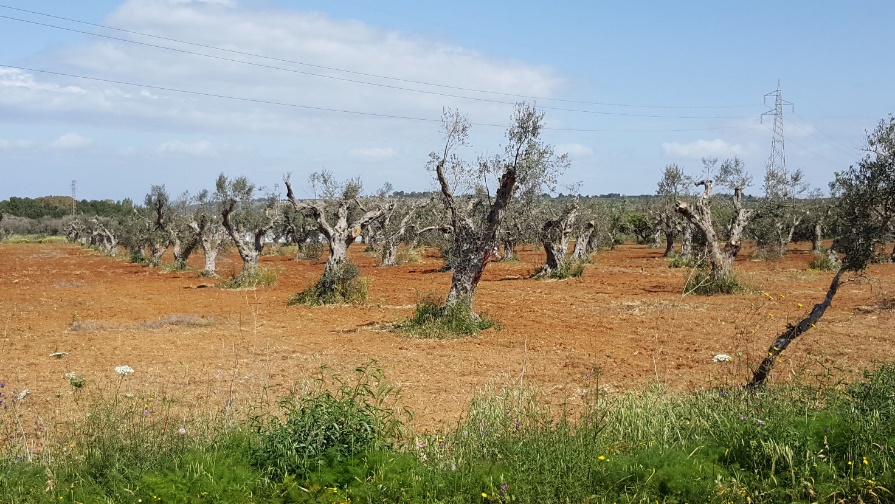 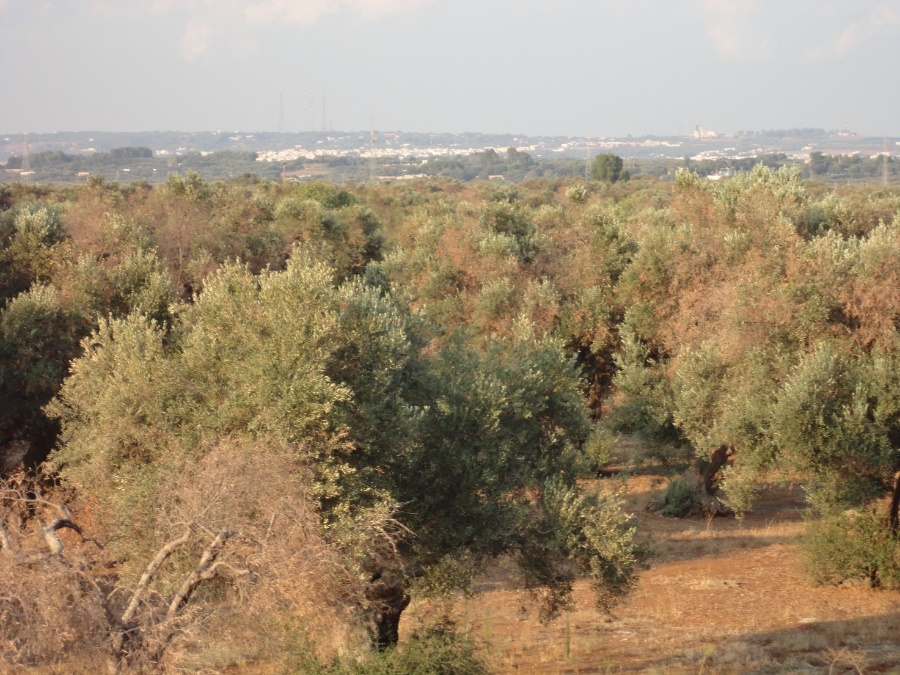 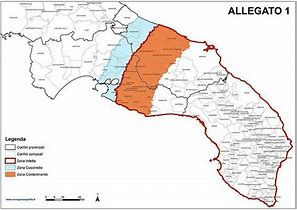 Section II:Apulia citizens’ preferences for the improvement of THE affected landscape	As described above, many experts believe that it is and necessary to restore the affected landscapes in Apulia. However, the spread of Xylella fastidiosa has already pthis landscape at high risk. To date, most olive orchards in the south of the region are already degenerated with negative consequences the economic, social, cultural and environmental elements. In addition, this landscape is likely to disappear in other areas of Apulia due to the gradual progress of the epidemic from the south to the north of the Apulia region. 	Now that you have a clearer idea of the situation, we kindly ask you to make choices regarding activit aimed at restoring the compromised landscape.help	The following areas of improvement are essential part of the study. We are very keen to know from youwhich are the most relevant.Area of improvement: Form of the future landscape:Landscape not restored, , characterized by the presence of diseased olives trees; Landscape with resistant-Xf olive cultivars only through a traditional system of production;Landscape with Resistant-Xf olive cultivars only through an intensive system of production;Landscape with Resistant-Xf olive cultivars only through a dispersal/sparse system of production;Landscape planted with mixed productive crops (vineyards, pomegranate, stone fruits) Landscape planted mixed productive crops and bushesArea of improvement: Research & ExperimentationThe possibility of producing resistant Xylella cultivars, as well as to find a cure.Additional cost: Amount of the tax, lasting 10 years, to finance the restoration of the landscape in Apulia (€) as follows:0 euros/household/year (for the next 10 years)15 euros/household/year (for the next 10 years)30 euros/household/year (for the next 10 years)60 euros/household/year (for the next 10 years)90 euros/household/year (for the next 10 years)	For this reason, I will present you some options. Each option represents a strategy made of a combination of the above mentioned areas of improvement and additional cost. Options form a table.There are 4 tables. I ask you to indicate the option that you most welcome to ensure the restoration of the affected landscapes in south Apulia. The first table is page 7.	As you can see, a table consists of 4 columns. The first column describes the areas of improvement to guarantee the availability of the landscape for today and for future generations. The next three columns concern the 3 different strategies that could be chosen. 	These are referred to as: "Status quo", "Alternative A" and "Alternative B". All you have to do is to choose the action plan that you most prefer among the 3 presented for each table. The financial resources needed to adopt the alternatives will be collected through a new regional tax. In fact, the third-last row in the table contains the amount of money you w have to pay annually for the next 10 years, depending on your chosen action plan.	So, in the example table shown, Alternative A will cost 0 per year, for the next 10 years, while Alternative B will cost you 90 euros a year, again for the next 10 years. The Status quo will not cost you anything, funding.	I remind you that an action plan that does not foresee the payment of any tax devoted to restorthe landscape in Apulia, that landscape will no longer be available to future generations. 	You will have to fill out 4 tables, in each of which the "Status quo" will always be the same, while the other two will vary. At this point we want to specify a very important aspect: in making the choice for each table, we ask you to seriously consider the possibility of paying the amount of tax to ensure the restoration of the landscape in Apulia. This means that in choosing the most preferred action plan, you will have to compare the amount of the chosen tax with your financial resources. In other words, if you are interested in restoring the landscape and therefore prefer the option A or B, but the tax reported is too high, least expensive optioneven if this does not restore the landscape.	In summary, I remind you of some important concepts that must be kept firmly in mind during the compilation. Remember:- that the investigation concerns the restoration of the landscape at risk of extinction; - that the alternatives (A, B) aim to have another form of the landscape compar to the situation today;- to consider the real possibility of paying the tax reported for the alternative you choose, based on your financial ies. 	We say this because other similar investigations that people tend to respond differently they would actually act in reality. For example, it is very common for people to choose an action plan whose implementation requires a higher tax than  This is because in such situations people want to appear generous, choosing the most expensive option and guaranteeing the best results. However, such a strategy would bias the study.	Finally, at the end of each table you will be asked degree of certainty the choice made and, completed all 4 tables, will be the reasons the choices made.SET OF CHOICE N° 1:SET OF CHOICE N° 2:SET OF CHOICE N° 3:SET OF CHOICE N° 4:Which of the following statements best describes you made your choices?□ I randomly chose□ I have chosen the “Status quo” because I do not believe in the restoration of the olive landscapes□ I chose the “Status quo” since I don't want to pay additional fees □ I the “Status quo” the disappearance of Apulian landscape□ I chose the cheapest alternative □ I chose the alternative that ensured the greatest relationship between benefits and costs in the restoration of the landscape in Apulia□ I chose the action plan that ensured the greatest benefits, regardless of the cost of restor the landscape□ I chose the “Status quo” because I am in favor of voluntary contribution (not obligatory)□ I chose the cheapest action plan since I don't have enough information on the topic □ Other (specify): ------------------------------------------------------------------------------Section III:Socio-economic characteristics of respondentsI remyou that on the basis of the laws on privacy, all the information that you provide will be anonymous and used exclusively for the purposes of this research.May I ask you your age? _____________Gender: 1: □ Male2: □ FemaleWhere do you live? The name?1: □ Rural:      ---------------------------------------------------------------------2: □ Urban:    --------------------------------------------------------------------How many people live in your family?1: □ 12: □ 23: □ 34: □ 45: □ more than 4How many members are under 18 years old? --------------May I ask your level of education?1: □ Not educated 2: □ Elementary school diploma3: □ Lower secondary school diploma4: □ High secondary school diploma5: □ UniversityAre you currently employed?1: □ Yes 2: □ Noh your current position?1: □ Farmer 2: □ Entrepreneur 3: □ Dependent employee 4: □ Free-lance 5: □ Manual worker6: □ Student 7: □ Taking care of own household8: □ Retired9: □ other (specify): ---------------------------------------------------------------------- Sector of your activity:1: □ Agriculture 2: □ Commerce 3: □ Communication 4: □ Finance/insurance5: □ Army/security 6: □ Construction 7: □ Industry 8: □ Education 9: □ Transport10: □ Tourism 11: □ other (specify): ----------------------------------------------------------------------Are you member of any nature, agriculture and/or environment organization?1: □ Yes 2: □ NoDid you or someone in your household own an olive farm?1: □ Yes, surface: -------- Ha 2: □ NoHousehold’s annual gross income (in 1000 Euros, before taxation)1: □ < 20 2: □ between 20 and 603: □ > 60THANK YOU FOR YOUR ANSWERS!Area of ImprovementStatus quo Alternative A Alternative BLandscapeNo improvement:Like now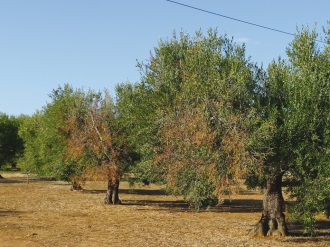 Olive:Tradition system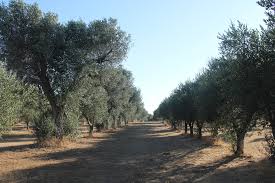 Mixed:Productive crops & Bushes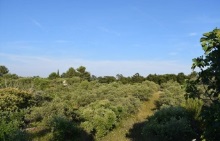 ResearchYes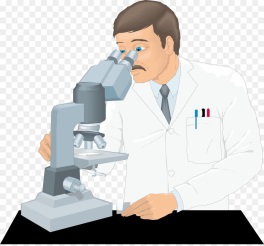 NoYesAdditional cost(for the next 10 years) 0 euros/years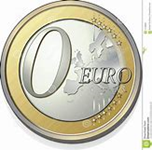 0 euros/years90 euros/year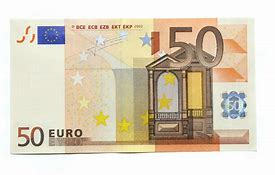 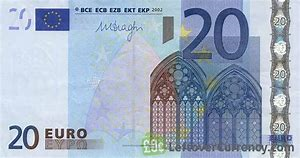 Which do you prefer?□□□How certain are you about your choice?1: □ Absolutely certain 2: □ Quite certain 3: □ 4: □ Completely uncertain1: □ Absolutely certain 2: □ Quite certain 3: □ 4: □ Completely uncertain1: □ Absolutely certain 2: □ Quite certain 3: □ 4: □ Completely uncertainArea of ImprovementStatus quo Alternative A Alternative BLandscapeNo improvement:Like now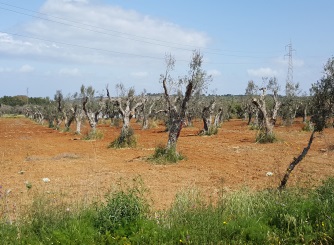 Mixed:Productive crops & BushesOlive:Traditional system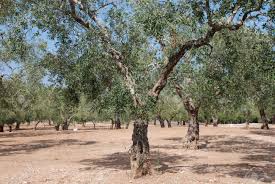 ResearchYes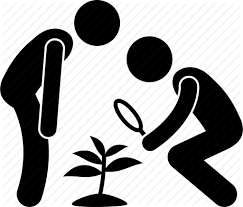 YesNoAdditional cost(for the next 10 years) 0 euros/years0 euros/years30 euros/year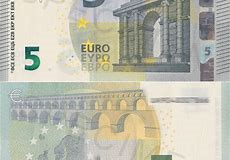 Which do you prefer?□□□How certain are you about your choice?1: □ Absolutely certain 2: □ Quite certain 3: □ certain4: □ Completely uncertain1: □ Absolutely certain 2: □ Quite certain 3: □ certain4: □ Completely uncertain1: □ Absolutely certain 2: □ Quite certain 3: □ certain4: □ Completely uncertainArea of ImprovementStatus quo Alternative A Alternative BLandscapeNo improvement:Like nowMixed:Productive crops & BushesOlive:Traditional systemResearchYesNoYesAdditional cost(for the next 10 years) 0 euros/years15 euros/years15 euros/yearWhich do you prefer?□□□How certain are you about your choice?1: □ Absolutely certain 2: □ Quite certain 3: □ certain4: □ Completely uncertain1: □ Absolutely certain 2: □ Quite certain 3: □ certain4: □ Completely uncertain1: □ Absolutely certain 2: □ Quite certain 3: □ certain4: □ Completely uncertainArea of ImprovementStatus quo Alternative A Alternative BLandscapeNo improvement:Like nowOlive:Intensive system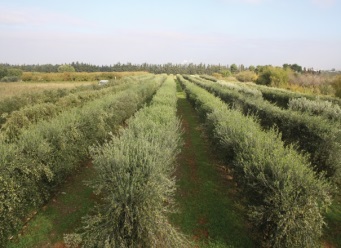 Mixed:Productive crops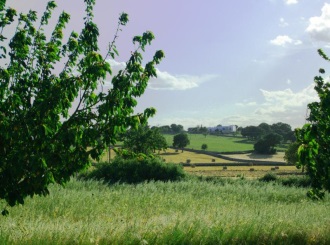 ResearchYesYesNoAdditional cost(for the next 10 years) 0 euros/years0 euros/years90 euros/yearWhich do you prefer?□□□How certain are you about your choice?1: □ Absolutely certain 2: □ Quite certain 3: □ certain4: □ Completely uncertain1: □ Absolutely certain 2: □ Quite certain 3: □ certain4: □ Completely uncertain1: □ Absolutely certain 2: □ Quite certain 3: □ certain4: □ Completely uncertain